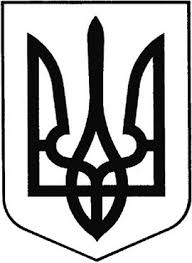                                                        Україна                   ГРEБІНКІВСЬКА СEЛИЩНА РАДА                   Білоцeрківського району Київської області                           ВИКОНАВЧИЙ КОМІТЕТ                                   Р О З П О Р Я Д Ж Е Н Н Явід 25 квітня 2022 року           смт Гребінки                              №56-ОДПро скликання засідання виконавчого комітету Гребінківської селищної ради VIII скликанняКеруючись п.п. 2.5. 2 Регламенту роботи виконавчого комітету Гребінківської селищної ради, затвердженого рішенням виконавчого комітету Гребінківської селищної ради від 16.12.2020 року №01, відповідно до п.2, 20 ч. 4 ст. ст. 42 та 53 Закону України «Про місцеве самоврядування в Україні»ЗОБОВ`ЯЗУЮ:1.Скликати засідання виконавчого комітету Гребінківської селищної ради       27 квітня 2022 року о 10 годині 00 хвилин в актовій залі приміщення адміністративної будівлі виконавчого комітету Гребінківської  селищної ради (пр. Науки буд.2, смт Гребінки ) з наступним порядком денним:1.1.Про створення опікунської ради та затвердження Положення про опікунську раду при виконавчому комітеті Гребінківської селищної ради Білоцерківського району Київської областіДоповідає: ШЕВЧЕНКО Марина В’ячеславівна – спеціаліст І категорії сектору юридичного забезпечення1.2.Про створення спостережної комісії та затвердження Положення про спостережну комісію при виконавчому комітеті Гребінківської селищної радиДоповідає: ЯЦЕНКО Максим Валентинович – завідувач сектору юридичного забезпечення1.3.Про створення рейдової робочої групи для здійснення контролю за встановленням суб’єктами господарювання роздрібної торгівлі цін на соціально значущі товари на території Гребінківської селищної територіальної громади1.4. Про підготовку господарського комплексу та об’єктів соціального-культурного призначення Гребінківської селищної територіальної громади до роботи в осінньо-зимовий період 2021/2022 року.Доповідає: РУДЕНКО Василь Миколайович – начальник відділу економічного розвитку, житлово-комунального господарства, капітального будівництва та інфраструктури 1.5. Про погодження Звіту про виконання селищного бюджету Гребінківської селищної територіальної громади за І квартал 2022 рокуДоповідає: ОЛІЙНИК Ірина Володимирівна – начальник відділу фінансів1.6. Про вжиття заходів щодо вилучення (відчуження) транспортних засобів у водіїв, які керували такими в стані алкогольного, наркотичного чи іншого сп’яніння або під впливом лікарських препаратів, що знижують їх увагу та швидкість реакції1.7. Про обмеження у русі деяких транспортних засобів на території Гребінківської селищної територіальної громадиДоповідає: ЗАСУХА Роман Валерійович – селищний голова1.8.Різне.2. Начальнику відділу загально-організаційної роботи та управління персоналом апарату виконавчого комітету Гребінківської селищної ради ТИХОНЕНКО Олені Володимирівні:    2.1. Забезпечити розміщення інформації про дане розпорядження на офіційних інформаційних ресурсах Гребінківської селищної ради;    2.2. Проінформувати членів виконавчого комітету та відповідальних за підготовку проєктів рішень про дату та місце засідання виконавчого комітету визначене п. 1 даного розпорядження.3.Контроль за виконанням даного розпорядження залишаю за собою.Селищний голова	                                                    Роман ЗАСУХА